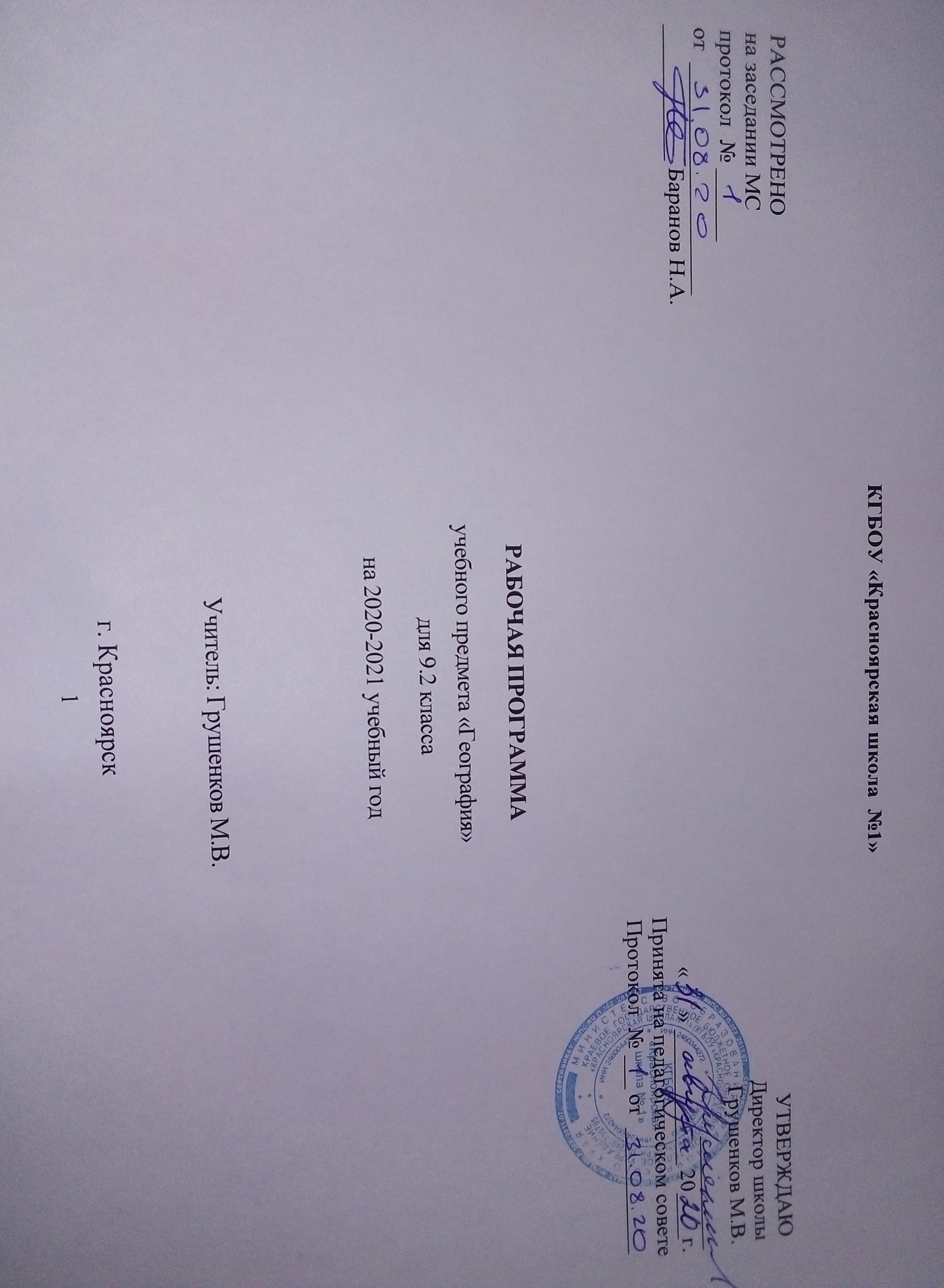 ПОЯСНИТЕЛЬНАЯ  ЗАПИСКАОснова рабочей программы:Закон РФ «Об образовании» от 29.12.2012 №273-ФЗ;      Федеральный государственный образовательный стандарт основного общего образования,  утвержденный приказом Министерства образования и науки Российской Федерации от «17» декабря 2010 г. № 1897;     Федеральный перечень учебников, рекомендованных (допущенных) к использованию в образовательном процессе в образовательных  учреждениях, реализующих программы общего образования  на 2020-2021 учебный год;Примерная программа по географии, авторы В. П. Дронов, Л.Е. Савельева.       Место учебного предмета «География» в учебном плане Рабочая программа по географии предусматривает в 9.2 классе - 68 часов за год, 2 часа в неделю, согласно Учебному плану Красноярской школы № 1 на 2020-2021 учебный год.Данная рабочая программа ориентирована на  учебник В.П. Дронов, Л.Е. Савельева. «География. Россия: природа, население, хозяйство  9 класс. «Сферы»    -   М: Просвещение, 2018г. 68 часов, 2 часа в неделю.Рабочая программа полностью сохраняет поставленные в общеобразовательной программе цели и задачи, а также основное содержание, но для обеспечения особых образовательных потребностей слепых обучающихся имеет следующие особенности реализации. Эти особенности заключаются в: распределении программного материала по годам обучения,  так как срок обучения в основной школе составляет 6 лет (с 5 по 9.2 класс). В связи с этим программа  9.2 класса охватывает только региональную часть курса («Районы России») Промежуточная аттестация учащихся проходит в конце учебного года в форме итоговой контрольной работы.ПЛАНИРУЕМЫЕ РЕЗУЛЬТАТЫ ИЗУЧЕНИЯ ПРЕДМЕТАЛичностные результаты. Личностными результатами обучения географии в основной школе является формирование всесторонне образованной, инициативной и успешной личности, обладающей системой современных мировоззренческих взглядов, ценностных ориентаций, идейно-нравственных, культурных и этнических принципов и норм поведения.Важнейшие личностные результаты:воспитание патриотизма, любви и уважения к отечеству, чувства гордости за свою родину: усвоение гуманистических и традиционных ценностей многонационального российского общества; воспитание чувства ответственности и долга перед родиной;формирование ответственного отношения к учению, готовности и способности учащихся к саморазвитию, и самообразованию на основе мотивации к обучению и познанию;формирование личностных представлений о целостности природы земли; осознание значимости и общности глобальных проблем человечества;освоение социальных норм, правил поведения, ролей и форм социальной жизни в группах и сообществах, включая взрослые и социальные сообщества; участие в школьном самоуправлении и общественной жизни в пределах возрастных компетенций с учетом региональных, этнокультурных, социальных и экономических особенностей;развитие морального сознания и компетентности в решении моральных проблем на основе личностного выбора; формирование нравственных чувств и нравственного поведения, осознанного и ответственного отношения к собственным поступкам;формирование коммуникативной компетентности в общении в общении и сотрудничестве со сверстниками, старшими и младшими в процессе образовательной, общественно полезной, учебно-исследовательской, творческой и других видов деятельности;формирование ценности здорового и безопасного образа жизни; усвоение правил индивидуального и коллективного безопасного поведения в чрезвычайных ситуациях, угрожающих жизни и здоровью людей, правил поведения на транспорте и дорогах;формирование основ экологического сознания на основе признания ценности жизни во всех ее проявлениях и необходимости ответственного, бережного отношения к окружающей среде; развитие эмоционально-ценностного отношения к природе, эстетического сознания через освоение природного и культурного наследия народов мира, творческой деятельности эстетического характера. Метапредметные результаты включают освоенные обучающимися универсальные учебные действия, обеспечивающие овладение ключевыми компетенциями, составляющими основу умения учиться. Важнейшие метапредметные результаты обучения географии:умение самостоятельно определять цели своего обучения, ставить и формулировать для себя новые задачи в учебе и познавательной деятельности, развивать мотивы и интересы своей познавательной деятельности;умение планировать пути достижения целей, в том числе альтернативные, выбирать наиболее эффективные способы решения учебных и познавательных задач;умение соотносить свои действия с планируемыми результатами, осуществлять контроль своей деятельности в процессе достижения результата, определять способы действий в рамках предложенных условий и требований, корректировать свои действия в соответствии с изменяющейся ситуацией; умение оценивать правильность выполнения учебной задачи, собственные возможности ее решения;владение основами самоконтроля, самооценки, принятия решений и осуществления осознанного выбора в учебной и познавательной деятельности;умение определять понятия, устанавливать аналогии, выбирать основания и критерии для классификации, устанавливать причинно-следственные связи, строить логические рассуждения и делать выводы;владение умением создавать, применять и преобразовывать знаки и символы, модели схемы для решения учебных и познавательных задач;смысловое чтение;умение организовывать учебное сотрудничество и совместную деятельность с учителем и сверстниками; работать индивидуально и в группе; находить общее решение и разрешать конфликты на основе согласования позиций и учета интересов; формулировать, аргументировать и отстаивать свое мнение;умение осознанно использовать речевые средства в соответствии с задачей коммуникации, для выражения своих чувств, мыслей и потребностей; планирования и регуляции своей деятельности; владение устной и письменной речью, монологической контекстной речью;формирование и развитие компетентности в области использования информационно- коммуникационных технологий (икт- компетенции). Важнейшие предметные результаты:формирование   представлений    о   географической    науке,   её роли  в  освоении   планеты   человеком,   о  географических   знаниях как компоненте научной картины мира, об их необходимости для решения современных практических задач человечества и своей страны, в том числе задачи охраны окружающей среды и рационального  природопользования;основополагающие знания о природе Земли как целостной развивающейся системе, о единстве человека и природы;первичные навыки использования территориального подхода (на примере своего региона) как основы географического мышления для осознания своего места в целостном и быстро изменяющемся мире; элементарные практические умения использования приборов и инструментов для определения количественных и качественных характеристик компонентов географической среды, в том числе ее экологических параметров;основы картографической грамотности и использования географической карты как одного из «языков»  международного общения;первичные навыки нахождения, использования и презентации географической информации;начальные умения и навыки использования географических знаний в повседневной жизни для объяснения и оценки разнообразных явлений и процессов, оценивания уровня безопасности окружающей среды, адаптации к условиям территории проживания, соблюдения мер безопасности в случае природных стихийных бедствий и техногенных катастроф;общие представления об экологических проблемах; умения и навыки безопасного и экологически целесообразного поведения в окружающей среде.ОСОБЕННОСТИ РЕАЛИЗАЦИИ ОБЩЕОБРАЗОВАТЕЛЬНОЙ ПРОГРАММЫ ПРИ ОБУЧЕНИИ СЛАБОВИДЯЩИХ:Рабочая программа полностью сохраняет поставленные в общеобразовательной программе цели задачи, а также основное содержание, но для обеспечения особых образовательных потребностей слабовидящих обучающихся имеет следующие особенности реализации. Эти особенности заключаются В постановке коррекционных задач: продолжать развивать зрительное, слуховое и осязательное восприятие;  формировать правильные предметные и пространственные представления; развивать умение работать с  рельефными изображениями и географическими картами;развивать внимание память,  мышление  и воображение;работать над развитием мелкой моторики;работать над развитием ориентировки в большом и малом пространстве (в классе, на территории школы, в городе – во время экскурсий);  работать над развитием координации движений (при определении сторон горизонта, местонахождении различных объектов);совершенствовать связную речь учащихся;воздействовать на эмоционально-волевую сферу;совершенствовать связную монологическую речь учащихся. В распределении часов: изучаются разделы «Население России», «Хозяйство  России». Разделы «Районы  России» и «Россия  в  современном  мире» вынесены на 9.2 класс.В методических приёмах, используемых на уроках:при использовании классной доски все записи учителем и учениками выполняются крупно и сопровождаются словесными комментариями;при рассматривании рисунков и схем учителем используется специальный алгоритм подетального рассматривания, который постепенно усваивается учащимися;для самостоятельной работы с графическими объектами и в целом постоянно уделяется внимание зрительному анализу;оказывается индивидуальная помощь при ориентировке учащихся в учебнике, картах;для улучшения зрительного восприятия при необходимости применяются оптические приспособления;при решении текстовых задач подбираются разнообразные сюжеты, которые используются для формирования и уточнения представлений об окружающей действительности, коррекции зрительных образов, расширения кругозора учащихся, ограниченного вследствие нарушения зрениячаще используются аудиопособия, сканированные учебные пособия.В коррекционной направленности каждого урока: проводится  подбор или разработка дидактического материала с учетом особенностей зрения учащихся (увеличивается размер шрифта, соблюдается определенный интервал между строками, контрастность изображения); соблюдается оптимальная зрительная нагрузка на уроках и при выполнении домашних заданий (уменьшенный объём заданий);рассадка учащихся за партами в соответствии с характером нарушения зрения;соблюдение повышенных требований к освещённости классного помещения;соблюдение требований специальной коррекционной школы к изготовлению раздаточных материалов и при использовании технических средств.При организации учебного процесса необходимо учитывать гигиенические требования:проводить кратковременную гимнастику для глаз;проводить смену деятельности учащихся;следить за осанкой;чередовать зрительную, слуховую и  тактильную нагрузки; чередовать фронтальную и индивидуальную формы работы; заменять теоретическую часть практической работой; обеспечивать достаточное разнообразие соответствующих карточек, наглядных пособийВ целях охраны зрения детей и обеспечения работоспособности необходимо:следовать требованиям к освещенности кабинетаследить за правильной осанкой детейпроводить подбор или разработку дидактического материала с учетом особенностей зрения учащихся (увеличивать размер шрифта, соблюдать определенный интервал между строками, контрастность изображения).При работе с иллюстрациями, макетами и с наглядными пособиями - тематические картины, иллюстрации, портреты путешественников, географические карты  или для рассматривания мелких деталей используются вспомогательные оптические средства коррекции зрения (лупы различной кратности) – для частично зрячих.не используются  объекты с большим количеством мелких деталей;осмотр объектов сопровождается словесным описанием, который помогает  подетально формировать учащимся целостный образ.Таким образом, полностью сохраняя структуру документа, поставленные цели и задачи, а также содержание, адаптированная программа составлена в расчете на обучение слабовидящих детей в основной школе в 9 классе.СОДЕРЖАНИЕ УЧЕБНОГО ПРЕДМЕТАВВЕДЕНИЕ — 1 часЧто изучает география России. Комплексное изучение России во всем ее многообразии и контрастности. Географическое положение России. РАЙОНЫ РОССИИ – 47 часовЕвропейский Север, его географическое положение, ресурсы, население и специфика хозяйственной специализации. Единственный сырьевой район Западной зоны. Русский Север — самый большой по площади район ЕТР. Топливные и энергетические ресурсы — основа хозяйства района. Мурманск — морские ворота страны.Европейский Северо-Запад, его географическое положение, ресурсы, население и специфика хозяйственной специализации. Северо-Запад — транзитный район между Россией и Европой. Бедность природными ресурсами. Выгодное географическое положение — главный фактор развития промышленности района. Опора на привозное сырье. Машиностроение — ведущая отрасль промышленности района. Санкт-Петербург — многофункциональный центр района.Калининградская область — самая западная территория России. Регион Центральная Россия, его географическое положение, ресурсы, население и специфика хозяйственной специализации. Исторический, экономический, культурный и административный центр страны. Выгодность экономико-географического положения. Ресурсы, население и специфика хозяйственной специализации. Ведущая роль природных ресурсов в развитии хозяйства региона. Высококвалифицированные трудовые ресурсы региона. Крупнейший центр автомобилестроения страны.Европейский Юг, его географическое положение, ресурсы, население и специфика хозяйственной специализации. Один из крупнейших по числу жителей и в то же время наименее урбанизированный район страны. Агроклиматические и рекреационные ресурсы. Выдающаяся роль сельского хозяйства и рекреационного хозяйства.Поволжье, его географическое положение, ресурсы, население и специфика хозяйственной специализации. Крупный нефтегазоносный район. Благоприятные условия для развития сельского хозяйства. Высокая обеспеченность трудовыми ресурсами. «Автомобильный цех» страны. Нефтяная, газовая и химическая промышленность. Волго-Камский каскад ГЭС. Энергоемкие отрасли.Урал, его географическое положение, ресурсы, население и специфика хозяйственной специализации. Выгодное транзитное положение и богатые минеральные ресурсы. Старый промышленный район. Уральская металлургическая база; центр тяжелого машиностроения. Западная Сибирь, ее географическое положение, ресурсы, население и специфика хозяйственной специализации. Главное богатство — огромные запасы нефти, газа и каменного угля. Ведущая роль топливно-энергетической промышленности. Черная металлургия Кузбасса. Восточная Сибирь, ее географическое положение, ресурсы, население и специфика хозяйственной специализации. Суровые природные условия и богатые природные ресурсы района. Огромные водные ресурсы Байкала и крупных рек. Ангаро-Енисейский каскад ГЭС — крупнейший производитель электроэнергии в стране. Перспективы развития энергоемких отраслей.Дальний Восток, его географическое положение, ресурсы, население и специфика хозяйственной специализации. Самый большой по площади экономический район страны. Благоприятное приморское положение, крайне слабая освоенность, удаленность от развитой части страны. Специализация — вывоз леса, рыбы, руд цветных металлов, золота, алмазов. ГЕОГРАФИЯ СВОЕГО РЕГИОНА –14 часовГеография Красноярского края,  географическое положение, история формирования территории. Природа, население, особенности хозяйства. Транспорт и внешнеэкономические связи.РОССИЯ В МИРЕ – 3 часаРоссия в мировом хозяйстве. Россия в системе мировых транспортных коридоров.ЗАКЛЮЧЕНИЕ – 1 час.  РЕЗЕРВ -  2 часа.В данной рабочей программе историко-культурологический аспект реализуется при изучении следующих тем: "Районы России», «География Красноярского края".ПОУРОЧНО-ТЕМАТИЧЕСКОЕ ПЛАНИРОВАНИЕКоличество часов: всего 68; в неделю 2 часа1 четверть8 недель, 16 уроков2 четверть8 недель, 16 уроков3 четверть10 недель, 20 уроков4 четверть8 недель, 16 уроков ГЕОГРАФИЧЕСКАЯ НОМЕНКЛАТУРАТема: «Районы России».Европейский Север.Моря – Баренцево, Белое; заливы – Кандалакшский, Онежская губа; полуострова – Рыбачий, Канин, Кольский; острова – Соловецкие, Кижи, Валаам, Колгуев, Вайгач; возвышенности – Тиманский кряж, Северные Увалы; горы – Хибины; низменность – Печорская; реки – Северная Двина, Печора, Онега, Мезень; озера – Имандра; Беломоро-Балтийский канал; заповедники – Кандалакшский, Лапландский; полезные ископаемые – Печорский угольный бассейн; месторождения апатитов, руд черных и цветных металлов Кольского полуострова и Карелии;города – Мурманск, Архангельск, Мончегорск, Кандалакша, Петрозаводск, Череповец, Воркута; Кислогубская ПЭС, Кольская АЭС.Центральная Россия.Моря – Балтийское: заливы – Финский; Окско-Донская равнина; возвышенности – Среднерусская, Валдайская; низменности – Окско-Донская, Мещерская; реки – Ока, Вятка, Кама, Нева; озера – Ладожское, Онежское, Чудское, Псковское, Ильмень, Селигер; водохранилища – Рыбинское, Горьковское; каналы – Мариинская система, Волго-Балтийский, им. Москвы (Москва – Волга); заповедники – Дарвинский, Приокско-террасный; полезные ископаемые – Подмосковный угольный бассейн, КМА; месторождение бокситов, фосфоритов и сланцев в Ленинградской области;города – Москва и подмосковные города науки (Пущино, Дубна, Троицк), Санкт-Петербург, Новгород, Псков, Нижний Новгород, Владимир, Калининград, Ярославль, Воронеж, Липецк, Старый Оскол, Тула, Курск.Поволжье.Моря – Каспийское; возвышенности – Приволжская; низменности – Прикаспийская; реки – Волга, Дон; озера – Эльтон, Баскунчак; водохранилища – Куйбышевское, Волгоградское, Цимлянское; Волго-Донской канал; заповедники и национальные парки – Астраханский, Самарская Лука; полезные ископаемые – месторождения солей – Баскунчак; города – Казань, Набережные Челны, Пенза, Самара, Тольятти, Ульяновск, Саратов, Энгельс, Балаково, Волгоград, Волжский, Астрахань.Северный Кавказ и Нижний Дон: моря – Азовское, Черное; проливы – Керченский; полуострова – Таманский; возвышенности – Ставропольская; горы – Большой Кавказ, Казбек, Эльбрус; низменности – Прикубанская, Терско-Кумская.Кумо-Манычская впадина; реки – Кубань, Кума, Терек; заповедники – Тебердинский; месторождения цветных металлов Большого Кавказа: города – Ростов-на-Дану, Новороссийск, Ставрополь, Краснодар, Сочи, Анапа, Туапсе, Пятигорск, Ессентуки, Кисловодск, Теберда.Урал.Хребты – Пай-Хой, Полярный Урал, Приполярный Урал, Северный Урал, Средний Урал, Южный Урал; горы – Народная, Ямантау, Магнитная, Качканар; реки – Печора.Кама, Урал, Белая, Чусовая, Северная Сосьва, Тура, Исеть; заповедники – Печоро-Илычский, Башкирский, Ильменский; города – Екатеринбург, Челябинск, Нижний Тагил, Уфа, Пермь, Оренбург, Магнитогорск, Соликамск, Березники, Краснотурьинск. Салават, Златоусп, Медногорск, Орск, Миасс, Соль-Илецк.Западная Сибирь.Заливы – Байдарацкая губа, Обская губа; полуострова – Ямал. Гыданский; горы – Алтай (г. Белуха, Салаирский кряж, Кузнецкий Алатау; возвышенности – Сибирские Увалы; равнины – Ишимская, Барабинская; котловины – Кузнецкая; реки – Обь, Бия, Катунь, Иртыш, Тобол, Ишим, Пур, Таз; озера – Кулундинское, Чаны, Телецкое; полезные ископаемые – Западно-Сибирский нефтегазоносный бассейн, Кузнецкий каменноугольный бассейн; железные руды Горной Шории; цветные и редкие металлы Рудного Алтая; заповедники – Алтайский;Сургугская ТЭЦ; города – Новосибирск, Омск, Томск, Тюмень, Сургут, Нижневартовск, Кемерово, Новокузнецк, Горно-Алтайск, Барнаул: технополисы – Томск, Новосибирск, Омск.Восточная Сибирь.Моря – Карское, Лаптевых; заливы – Енисейский; полуостров Таймыр: острова – Северная Земля: возвышенности – Среднесибирское плоскогорье, плато Путорана; горы – Бырранга, Енисейский кряж, Восточный Саян, Становое нагорье, Алданское нагорье, Витимское плоскогорье, Становой хребет; низменности – Северо-Сибирская; котловины – Минусинская, Тувинская; реки – Енисей, Нижняя Тунгуска, Подкаменная Тунгуска, Хатанга, Ангара, Селенга, Алдан, Шилка, Аргунь; озера – Байкал, Таймыр; заповедники – Таймырский, Баргузинский, Кодаро-Чарский;полезные ископаемые – Тунгусский, Таймырский, Минусинский, Улуг-Хемский, Южно-Якутский каменноугольные бассейны; железные руды Хакасии, Забайкалья; Удоканское месторождение меди, цветные и редкие металлы Путорана и гор Забайкалья; железнодорожные магистрали – Транссибирская, БАМ (Большая и Малая); города – Диксон, Дудинка, Норильск, Хатанга, Красноярск, Минусинск, Иркутск, Улан-Удэ, Чита, Усть-Илимск, Братск, Ангарск.Дальний Восток.Моря – Восточно-Сибирское, Чукотское, Берингово, Охотское, Японское: проливы – Берингов, Татарский, Лаперуза, Кунаширский: заливы – Пенжинская губа, Петра Великого; острова – Новосибирские, Врангеля, Командорские, Курильские, Сахалин: полуострова – Чукотский, Камчатка; горы – Верхоянский хребет, Черского, Яно-Оймяконское нагорье, Корякское нагорье, Чукотское нагорье.Джугджур, Сихотэ-Алинь, вулкан Ключевская Сопка, вулкан Авачинская Сопка; равнины – Зейско-Буреинская, Центрально-Якугская; Яно-Индигирская, Колымская, Среднеамурская низменности; реки – Вилюй, Алдан, Оленёк, Лена, Яна, Индигирка, Колыма, Амур, Зея, Уссури, Камчатка, Анадырь; водохранилища – Вилюйское, Зейское; озера – Ханка; заповедники – Усть-Ленский, Кроноцкий, Остров Врангеля, Дальневосточный морской, Кедровая Падь; полезные ископаемы – бассейны бурого уголя и каменноугольные – Ленский, Зыранский, Нижнезейский;нефтегазоносные бассейны – Охотский (остров Сахалин и шельф); месторождения цветных металлов – Северо-Восток Сибири, золотые прииски Алдана и Бодайбо, Сихотэ-Алинь; железнодорожная магистраль – Амуро-Якутская магистраль; города – Тикси, Мирный, Якутск, Верхоянск, Анадырь, Магадан, Благовещенск, Комсомольск-на-Амуре, Петропавловск-Камчатский, Южно-Сахалинск, Владивосток, Хабаровск, Уссурийск.ПРАКТИЧЕСКИЕ РАБОТЫМатериально-техническое обеспечение образовательного процессаДронов В.П., Савельева Л.Е. География. Учебник. 9 кл.- М.:Просвещение, 2018Атлас. География России, 8-9 класс. Дронов В.П., Савельева Л.Е. География. 9 кл. Электронное приложение к учебнику. - М.: Просвещение, 2018Аудиофайлы,  издательство  ВОС «Наша жизнь», 2014 годБаранчиков Е.В.- География Земли, задания и упражнения М. Просвещение 2010Зотова А.М.- Игры на уроках географии М. Дрофа 2006Интернет- ресурсы, методические журналы.Интернет-сайты: Википедия, мегаэнциклопедия Кирилла и Мефодия.Мультимедийная программа: География 6-10 класс. Программа основного общего образования по географии. 5—9 классы; автор И. И. Баринова Программа по географии 5-9кл./В.П.Дронов, Л.Е.Савельева/ М. Просвещение 2011Программа по географии 5-9класс/А.А.Летягин, И.В.Душина, В.Б.Пятунин, Е.А.Таможняя/-М.:Вентана-Граф,2012.Стандарты второго поколения «Примерные программы по географии 5-9кл.»Суслов В.Г.- Развивающие упражнения на уроках географии. -  М.: Астрель,2009Т.А.Карташева, С.В.Курчина.  География. Начальный курс. 6 класс. Рабочая тетрадь с комплектом контурных карт – М.: Дрофа, 2013. №Тема урока.Кол-во час.Тип урока Основные виды учебной деятельности Примечания(корректировка программы в течение учебного года)ДатаВведение. Россия в мире1ВводныйВыявлять место России в природно-ресурсном потенциале мира.Сравнивать страны по запасам основных видов  природных богатств.Определять по рельефным картам соседние государства  России, входящие  в состав СНГ, и называть их столицы. Анализировать статистические данные, содержащиеся в учебнике и дополнительных  источниках информации,  о величине ВВП и национального  богатства  России  (в сравнении  с  другими  странами).РАЗДЕЛ 1. РАЙОНЫ  РОССИИ. Экономическое  районирование. Европейская часть России.1Урок изучения нового материала с элементами практической работыВыявлять на основе анализа рельефных карт особенности географического положения регионов, специфику территориальной структуры расселения и хозяйства, этнического состава населенияАзиатская часть России1Комбинированный урок Определять и формулировать цель урока.Оценивать положительные и отрицательные стороны географического положения.Составлять  простой  и  сложный  план воспроизведения материала.Европейский Север1Комбинированный урок с элементами практической работыУстанавливать характер воздействия географического  положения  на  природу, жизнь людей  и  хозяйство. Выявлять  и  анализировать  условия для развития хозяйства.Составлять   описания   и   характеристики  особенностей  природы  на  основе анализа  рельефныхкарт,  схем,  диаграмм.Особенности природы.1Комбинированный Устанавливатьпричинно-следственные   связи   на   основе   анализа  рельефных карт: между   особенностями   строения   земной   коры   и   составом   минеральных ресурсов, между особенностями строения  земной  коры  и  рельефом,  между климатом и обеспеченностью водными ресурсами, между климатом и природной зональностью, между особенностями  природной  зональности  и  обеспеченностью биологическими ресурсами.Население.1Комбинированный урок с элементами практической работыУстанавливатьпричинно-следственные связи  и  закономерности  размещения населения,   городов   и   объектов   хозяйственной деятельности. Анализировать схемы  и  статистические  материалы,  отражающие  качественные  и  количественные  параметры   населения, формулировать   выводы.Хозяйство.. 1Урок изучения нового материалаУстанавливать причинно-следственныесвязиизакономерностиразвития хозяйства и размещенияхозяйственныхобъектов.Анализировать  схемы  и  статистические  материалы,  отражающие  качественные  и  количественные  параметры хозяйства и его структуру, Формулироватьвыводы.Определятьрайониегоподрайоныпо краткому описанию характерных черт природы,населенияихозяйства.Повторение и обобщение.1Урок обобщения, систематизации и контроля знаний по темеОпределять и формулировать цель урока.Систематизировать и обобщать знания по теме.Выполнять задание стандартизированной формы №1Европейский Северо-Запад1Комбинированный урок Оценивать положительные и отрицательныестороныгеографическогоположенияЕвропейскогоСеверо-Запада. Устанавливатьхарактервоздействия географического положения на природу,жизньлюдей  и  хозяйство. Выявлять и анализировать условия дляразвитияхозяйстваОсобенности природы.1Комбинированный урок Устанавливать соответствие природнойзональностисобеспеченностьюбиологическимиресурсами. Составлятьпростойисложныйплан воспроизведения  материала. Составлять  описания  и  характеристикиособенностей природы на основеанализарельефныхкарт,  схем,  диаграмм. Находитьинформацию(вИнтернетеи других источниках) и подготавливать сообщения (презентации) о природе и природно-ресурснойбазерайона.	Население.1Урок в технологии РКМУстанавливатьпричинно-следственныесвязи и закономерности размещениянаселения, городов и объектовхозяйственной  деятельности. Анализировать  схемы  и  статистическиематериалы,  отражающие  качественныеиколичественныепараметры населения,формулироватьвыводы. Проводить  сопоставительный  анализ рельефныхкарт.Устанавливать   причинно-следственные  связи  и  закономерности  размещения  населения,  городов  и  объектов хозяйственной  деятельности. формулировать выводы. Составлять  описания  и  характеристики населения на основе анализа разных источников информации, в том числе рельефных карт. Решать практические и познавательные задачи, используя различные показатели, характеризующие населениеХозяйство..1Комбинированный урокУстанавливать причинно-следственные связи и закономерности развития хозяйства и размещения хозяйственных  объектов.Анализировать схемы и статистические материалы, отражающие качественные и количественные параметры хозяйства и его структуру, формулировать  выводы.Определять  район  и  его  подрайоны по краткому описанию характерных черт природы, населения и хозяйства.Анализировать взаимодействие природы и человека на примере отдельных территорий.Решать практические и познавательные   задачи,   работать   с   системой вопросов и заданий, рельефными  картамиПовторение и обобщение.1Урок систематизации и контроля знанийСистематизировать и обобщать знания по теме.Составление  и  анализ  сравнительной таблицы «Сходство и различия Европейского Севера и Европейского Северо-Запада»Центральная РоссияОсобенности природы.1Урок изучения нового материалаОценивать   положительные   и   отрицательные  стороны  географического положения Центральной  России. Устанавливать характер воздействия географического  положения  на  природу, жизнь людей  и  хозяйство.Выявлять  и  анализировать  условия для развития хозяйства.Население.1Комбинированный урок с элементами практической работыПисать терминологический диктант. №1Устанавливатьпричинно-следственные связи  и  закономерности  размещения населения,   городов   и   объектов   хозяйственной деятельности. Анализировать   схемы   и   статистические   материалы,   отражающие   качественные и количественные параметры населения, формулировать выводы.Резервный урок 1№Тема урока.Кол-во час.Тип урокаОсновные виды учебной  деятельности Примечания(корректировка программы в течение учебного года)ДатаХозяйство.1Комбинированный урок Устанавливать  причинно-следственные  связи  и закономерности  развития  хозяйства  и размещения хозяйственных объектов. Анализировать  схемы  и  статистические  материалы,  отражающие  качественные  и  количественные  параметры хозяйства и его структуру,формулировать выводы.Определятьрайониегоподрайоныпо краткомуописаниихарактерныхчерт природы,населенияихозяйства.Повторение и обобщение.1Урок обобщения и систематизации знаний.Определять и формулировать цель урока.Решать практические и познавательные задачи, используя различные показатели, характеризующие население. Систематизировать и обобщать знания по теме.Европейский Юг. Особенности природы1Урок изучения нового материалаОценивать  положительные  и  отрицательные стороны географического положенияЕвропейского  Юга. Устанавливатьхарактервоздействия географического положения на природу,жизньлюдей  и  хозяйство. Выявлять и анализировать условия дляразвитияхозяйства.Устанавливать  причинно-следственные  связи  на  основе  анализарельефныхкарт:Население.1Урок-дискуссия Устанавливать причинно-следственные связи и закономерности размещения населения, городов и объектов хозяйственной деятельности.Анализировать схемы и статистические     материалы,     отражающие качественные и количественные параметрынаселения.Решать практические и познавательные задачи, используя различные показатели,характеризующиенаселениеХозяйство.1Комбинированный Анализироватьсхемыи статистические материалы,отражающие качественныеи количественные параметрыхозяйстваи егоструктуру, формулировать выводы.Определять район иего подрайоны по краткомуописаниюхарактерныхчертприроды,населенияи хозяйства.Определятьчертысходстваиразличияв особенностяхприроды,населения, хозяйстваотдельныхтерриторий.Повторение и обобщение.1Урок систематизации и контроля знанийАнализировать взаимодействие природыи человекана примереотдельных территорий.Решатьпрактическиеи познавательныезадачиработатьс системойвопросови заданий,рельефнымикартами.Систематизировать и обобщать знания по теме.Выполнятьзадание стандартизированной формы №2Поволжье1Урок изучения нового материалаОценивать положительные и отрицательные стороны географического положения Поволжья.Устанавливать характер воздействия географического  положения  на  природу, жизнь людей  и  хозяйство. Выявлять  и  анализировать  условия для развития хозяйства.Особенности природы.1Комбинированный урок Проводить анализрельефных карт для установления природных различий северной и южной, западной и восточной частей Поволжья.Устанавливать причинно-следственные связи на основе анализа рельефных карт и текста учебника: между особенностями строения земной коры и составом минеральных ресурсов между климатом и обеспеченностью водными ресурсами, между климатом и природной зональностью, между особенностями природной зональности и обеспеченностью биологическимиресурсами.Составлять  описания  и  характеристики особенностей природы.Население.1Комбинированный урок с элементами деловой игрыУстанавливать причинно-следственные связи и закономерности размещения населения, городов и объектов хозяйственной деятельности.Анализировать схемы и статистические     материалы,     отражающие качественные  и  количественные  параметры населения,Составлять   описания   и   характеристики  населения  на  основе  анализа разных   источников   информации,   в том  числе карт.Решать практические и познавательные задачи, используя различные показатели, характеризующие населениеХозяйство.1Комбинированный урокОпределять черты сходства и различия черт природы, населения, хозяйства отдельныхтерриторий.Анализировать взаимодействие природы и человека на примере отдельных территорий.Решать практические и познавательные задачи, работать с системой вопросов и заданий,рельефнымикартами.Формулировать выводы.Повторение и обобщение.1Урок систематизации и контроля знанийОпределять и формулировать цель урока.Систематизировать и обобщать знания по теме.Урал1Урок изучения нового материалаОценивать положительные и отрицательные стороны географического положения Урала.Устанавливать характер воздействия географического  положения  на  природу, жизнь людей  и  хозяйство. Выявлять  и  анализировать  условия для развития хозяйства.Проводить сопоставление различных по содержанию физико-географических карт для установления изменения природных условий Уральского района по направлениям с севера на юг, с запада на восток, от подножий гор к их вершинам.Особенности природы.1Комбинированный урокСоставлять простой и сложный план воспроизведения  материала. Составлять   описания   и   характеристики  особенностей  природы  на  основе анализа карт,  схем,  диаграмм. Находить информацию (в Интернете и других  источниках)  и  подготавливать сообщения  (презентации)  о  природе  и природно-ресурсной базе УралаНаселение.1Комбинированный урокПисать терминологический диктант №2Проводить сопоставление тематических физико-географических карт и карт населения, устанавливать причинно-следственные связи и закономерности размещения населения, городов и объектов хозяйственной деятельности.Анализировать  схемы  и  статистические  материалы,  отражающие  качественныеиколичественныепараметры населения,Хозяйство.1Урок с элементами деловой игрыВыявлять черты сходства и различия в  особенностях  природы,  населения, хозяйстваотдельныхтерриторий. Анализироватьвзаимодействиеприроды и человека на примере отдельных территорий.Решать практические и познавательные задачи, работать с системой вопросов,заданий,рельефнымикартами.Формулировать выводы к работе.Резервный урок 2№Тема урока.Кол-во час.Тип урокаОсновные виды учебной деятельности Примечания(корректировка программы в течение учебного года)ДатаПовторение и обобщение.1Урок систематизации и контроля знанийОпределять и формулировать цель урока.Систематизировать и обобщать знания по теме.Западная Сибирь1Урок изучения нового материалаДавать сравнительную оценку положительных и отрицательных сторон географического положения Западной Сибири.Составлять на основе анализа рельефныхкарт сравнительную характеристику географического положения сибирских районов.Устанавливать характер воздействия географического положения на природу, жизнь людей и хозяйство Западной Сибири.Особенности природы.1Комбинированный урок Проводить    анализ рельефных   карт и текста учебника для  установления природных различий северной и южной частей Западной  Сибири. Устанавливатьпричинно-следственные   связи   между   особенностями   строения   земной   коры   и   составом   минеральных ресурсов, между особенностями строения  земной  коры  и  рельефом,  между климатом и обеспеченностью водными ресурсами, между климатом и природной зональностью, между особенностями  природной  зональности  и  обеспеченностью биологическими ресурсами. Составлять простой и сложный план воспроизведения  материала. Составлять   описания   и   характеристики  особенностей  природы. Находить  информацию  (в  Интернете и  других  источниках)  и  подготавливать сообщения (презентации) о природе и  природно-ресурсной  базе под- районов Западной  СибириНаселение.1Комбинированный урок с элементами деловой игры.Анализировать   схемы   и   статистические   материалы,   отражающие   качественные и количественные параметры населения.Составлять описания и характеристики населения на основе анализа разных   источников   информации,   в том  числе карт.Решать практические и познавательные задачи, используя различные показатели, характеризующие население.Хозяйство.1Комбинированный урокВыявлять черты сходства и различия в  особенностях  природы,  населения, хозяйстваотдельныхтерриторий. Анализироватьвзаимодействиеприроды и человека на примере отдельных территорий.Решать практические и познавательные задачи, работать с системой вопросов,заданий,рельефнымикартами.Повторение и обобщение.1Урок систематизации и контроля знанийСистематизировать и обобщать знания по теме.Выполнятьзадание стандартизированной формы №3Восточная СибирьОсобенности природы.1Урок изучения нового материалаДавать сравнительную оценку положительных и отрицательных сторон географического положения Восточной ной Сибири.Составлять на основе анализа рельефныхкарт сравнительную характеристику географического положения сибирских районов.Устанавливать характер воздействия географического положения на природу, жизнь людей и хозяйство Восточной Сибири.Население.1Комбинированный урок Устанавливать причинно-следственные  связи  и  закономерности  размещения населения, городов и объектов хозяйственной деятельности. Анализировать   схемы   и   статистические   материалы,   отражающие   качественные и количественные параметры населения,Составлять описания и характеристики населения на основе анализа разных   источников   информации,   в том  числе карт.Решать практические и познавательные задачи, используя различные показатели, характеризующие население.Хозяйство.1Комбинированный урок с элементами практической работыВыявлять черты сходства и различия в  особенностях  природы,  населения, хозяйстваотдельныхтерриторий. Анализироватьвзаимодействиеприроды и человека на примере отдельных территорий.Решать практические и познавательные задачи, работать с системой вопросов,заданий,рельефнымикартами.Анализировать  схемы  и  статистические  материалы,формулировать выводы.Повторение и обобщение.1Урок систематизации и обобщения знанийОпределять и формулировать цель урока.Систематизировать и обобщать знания по теме.Дальний Восток1Урок изучения нового материалаОценивать  положительные  и  отрицательные стороны географического положенияДальнего  Востока. Устанавливатьхарактервоздействия географического положения на природу,жизньлюдейихозяйство.Выявлятьианализироватьусловиядля развитияхозяйства.Особенности природы.1Комбинированный урок с элементами практической работыПроводить сопоставительный анализ рельефныхкарт и текста учебника для установления изменения природных условий по направлениям с севера на юг и с западанавосток.Устанавливать  причинно-следственные связи: между особенностями строения земной коры и составом минеральных ресурсов, между особенностями строенияземнойкорыирельефом,между климатом и обеспеченностью водными ресурсами, между климатом и природной зональностью, между особенностями  природной  зональности и обеспеченностью биологическими ресурсами.Население.1Урок изучения нового материалаАнализировать   схемы   и   статистические   материалы,   отражающие   качественные и количественные параметры населения.Составлять описания и характеристики населения на основе анализа разных   источников   информации.Хозяйство.1Комбинированный урок Выявлять черты сходства и различия в  особенностях  природы,  населения, хозяйстваотдельныхтерриторий. Анализироватьвзаимодействиеприроды и человека на примере отдельных территорий.Решать практические и познавательные задачи, работать с системой вопросов,заданий. Повторение и обобщение.1Урок систематизации и обобщения знанийВыбирать наиболее эффективные способы решения познавательных задач.Объяснять свой выбор.Составлять логические схемы процессов и явленийПисать терминологический диктант №3ГЕОГРАФИЯ КРАСНОЯРСКОГО КРАЯАдминистративно-территориальное устройство. Географическое положение1Урок изучения нового материала Определять и формулировать цель урока.Оценивать  положительные  и  отрицательные стороны географического положенияЛенинградской областиУстанавливатьхарактервоздействия географического положения на природу,жизньлюдейихозяйство.Выявлятьианализироватьусловиядля развитияхозяйства.Анализировать  схемы  и  статистические  материалы,формулировать выводы.История формирования территории1Комбинированный урок Находить ответы на вопросы в тексте.Устанавливать  на  основе  анализа рельефных карт и текста учебника причинно-следственные связи: между особенностями строения земной коры и составом минеральных ресурсов, между особенностями строенияземнойкорыирельефом,  между особенностями строения земной коры и составом минеральных ресурсовРельеф. Геологическая история и полезные ископаемые.1Комбинированный урок Устанавливать  на  основе  анализа рельефных карт и текста учебника причинно-следственные связи: между особенностями строения земной коры и составом минеральных ресурсов, между особенностями строенияземнойкорыирельефом,  между особенностями строения земной коры и составом минеральных ресурсовКлимат1Комбинированный урок в технологии проектаСоставлять  описания  и  характеристики особенностей природы.Резервный урок 31№Тема урока.Кол-во час.Тип урокаОсновные виды учебной  деятельностиПримечания(корректировка программы в течение учебного года)ДатаВнутренние воды1Урок изучения нового материалаСоставлять  описания  и  характеристики особенностей внутренних вод области.Почвы, растительность и животный мир.1Комбинированный урокПроводить сопоставительный анализ рельефных карт и текста учебника для установления изменения природных условий по направлениям с севера на юг и с западанавосток.Население1Комбинированный урок Определять и формулировать цель урока.Анализировать  схемы  и  статистические  материалы,формулировать выводы.Составлять описания и характеристики населения на основе анализа разных   источников   информации.Общая характеристика хозяйства.1Комбинированный урокУстанавливать причинно-следственные  связи  и  закономерности  размещения населения, городов и объектов хозяйственной деятельности. Устанавливатьхарактервоздействия географического положения на природу,жизньлюдейихозяйство.Выявлятьианализироватьусловиядля развития хозяйства.Промышленность.1Комбинированный урок Объяснять хозяйственную специализациюрайона.Решать практические и познавательные задачи, работать с системой вопросов,заданий,рельефнымикартами.Анализировать  схемы  и  статистические  материалы,формулировать выводы.Сельское хозяйство.1Комбинированный урокАнализировать  схемы  и  статистические  материалы,формулировать выводы.Устанавливатьхарактервоздействия географического положения на природу,жизньлюдейихозяйство.Выявлятьианализироватьусловиядля развитияхозяйства.Писать терминологический диктант №4Транспорт.1Комбинированный урокОпределять и формулировать цель урока.Анализировать  схемы  и  статистические  материалы,формулировать выводы.Внешние экономические связи1Урок систематизации и обобщения знанийАнализировать  схемы  и  статистические  материалы,формулировать выводы.Выявлять черты сходства и различия в  особенностях  природы,  населения, хозяйстваотдельныхтерриторий. Экологические проблемы и охрана природы.1Урок систематизации и обобщения знанийАнализироватьвзаимодействиеприроды и человека на примере отдельных территорийПовторение и обобщение1Урок систематизации и обобщения знанийАнализировать взаимодействие природы и человека на примере отдельных территорийОпределять и формулировать цель урока.Выполнятьзадание стандартизированной формы№4РАЗДЕЛ 3. РОССИЯ В МИРЕ. Россия и мировое хозяйство1Урок изучения нового материала Оценивать   по   статистическим   данным  и  тексту учебника место  и  роль  России в  международном  разделении  труда в  отдельных сферах  хозяйства. Определять  территориальную  структуру внешней  торговли  РоссииРоссия в системе мировых транспортных коридоров.Россия в системе мировых транспортных коридоров.1Комбинированный урок Оценивать   положительные   и   отрицательные  стороны  географического  положения России по отношению к миро- вой системе транспортных коридоров. Анализировать  схемы  и  карты,  отражающие  положение  России  в  мировой системе транспортных коридоров, формулировать  выводы. Россия в системе мировых транспортных коридоров.Россия в системе мировых транспортных коридоров.1Комбинированный урок с элементами деловой игрыПрогнозировать перспективы развития   страны   по   мере   её   дальнейшей  интеграции  в  систему  мировых транспортных  коридоров перспективы развития   страны   по   мере   её   дальнейшей  интеграции  в  систему  мировых транспортных  коридоровИтоговое повторение1Урок систематизации и обобщения знанийСистематизировать и обобщать знания по теме. Анализировать  схемы  и  карты,  отражающие  положение  России  в  мировой экономике, формулировать  выводы. Заключение1Урок систематизации и обобщения знанийАнализировать  схемы  и  карты,  отражающие  положение  России  в  мировой экономике, формулировать  выводы. Резервный урок 41№Тема урока (произведение)Вид работыТема (содержание)работыМесто выполнения работыВведение. Россия в миреТренировочнаяОпределение экономико-географического  положения РоссииКлассная Азиатская часть РоссииТренировочная Обозначение на контурной карте границ экономических районов с обозначением доли в площади, населении и ВВПДомашняяЕвропейский СеверТренировочнаяОписание и оценка ЭГП районаКлассная Европейский Северо-ЗападИтоговаяСравнительная характеристика ЭГП Северного и Северо-Западного районовДомашняяХозяйство Центрального районаТренировочнаяОпределение по картам и статистическим материалам отраслей специализации Классная Поволжье. ХозяйствоитоговаяОпределение по картам и статистическим материалам отраслей специализацииДомашняя Хозяйство УралаИтоговаяСравнительная характеристика Поволжья и Уральского экономического районовДомашняяЗападная Сибирь. Особенности природы.Тренировочная Оценка природных условий для жизни и хозяйственной деятельности в Западно-Сибирском и Кузнецко-Алтайском районахДомашняяВосточная Сибирь. ХозяйствоТренировочная Составление характеристики Норильского промышленного узлаДомашняяАдминистративно-территориальное устройство. Географическое положениеИтоговаяСравнение ЭГП ДомашняяРоссия и мировое хозяйствоТренировочнаяОпределение по статистическим показателям главных экономических партнёров РФКлассная